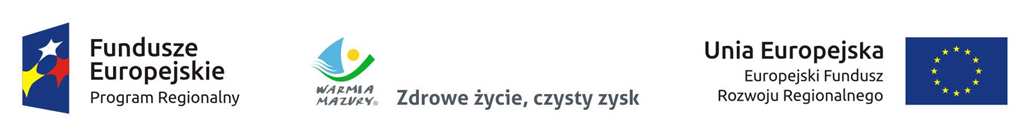 Olsztyn, ………………… 2017 r. SPIS TREŚCI: 	WYKAZ AKTÓW PRAWNYCH	3WYKAZ SKRÓTÓW	5WPROWADZENIE	6I	PROCEDURA USTANAWIANIA ZABEZPIECZEŃ	81.1	Akceptowane przez IZ formy zabezpieczeń prawidłowej realizacji Umów	81.2	Wybór rodzaju zabezpieczenia	91.3	Termin i sposób wniesienia zabezpieczenia	101.4	Tok postępowania przy ustanawianiu zabezpieczeń	111.5	Pełnomocnictwo	121.6	Okres obowiązywania zabezpieczenia	131.7	Zmiana Umowy	131.8	Skutki braku ustanowienia lub wniesienia zabezpieczenia	131.9          Zwrot zabezpieczenia	14ZAŁĄCZNIKI	15WYKAZ AKTÓW PRAWNYCHUstawa z dnia 11 lipca 2014 r. o zasadach realizacji programów w zakresie polityki spójności finansowanych w perspektywie finansowej 2014-2020
(Dz. U. z 2016 r. poz. 217, z późn. zm.), zwana dalej ustawą wdrożeniową;Rozporządzenie Ministra Rozwoju Regionalnego z dnia 18 grudnia 2009r. w sprawie warunków i trybu udzielania i rozliczania zaliczek oraz zakres i terminy składania wniosków o płatność w ramach programów finansowanych z udziałem środków europejskich. ( Dz. U. z 2015r. poz. 866);Ustawa z dnia 27 sierpnia 2009 r. o finansach publicznych (Dz. U. z 2013 r. poz. 885, z późn. zm.);Traktat o funkcjonowaniu Unii Europejskiej (Dz. U. C115/47 z 9.5.2008);Rozporządzenie Parlamentu Europejskiego i Rady (UE) nr 1303/2013 z dnia 17 grudnia 2013 r. ustanawiające wspólne przepisy dotyczące Europejskiego Funduszu Rozwoju Regionalnego, Europejskiego Funduszu Społecznego, Funduszu Spójności, Europejskiego Funduszu Rolnego na rzecz Rozwoju Obszarów Wiejskich oraz Europejskiego Funduszu Morskiego i Rybackiego oraz ustanawiające przepisy ogólne dotyczące Europejskiego Funduszu Rozwoju Regionalnego, Europejskiego Funduszu Społecznego, Funduszu Spójności i Europejskiego Funduszu Morskiego i Rybackiego oraz uchylające rozporządzenie Rady (WE) nr 1083/2006 (Dz. Urz. UE L 347 z 20 grudnia 2013 r.), zwanego dalej „rozporządzeniem ogólnym”;Rozporządzenie Parlamentu Europejskiego i Rady (UE) nr 1301/2013 z dnia 17 grudnia 2013 r. w sprawie Europejskiego Funduszu Rozwoju Regionalnego i przepisów szczególnych dotyczących celu „Inwestycje na rzecz wzrostu i zatrudnienia” oraz w sprawie uchylenia rozporządzenia(WE) nr 1080/2006 (Dz. Urz. UE L 347 z 20 grudnia 2013 r.);Rozporządzenie Parlamentu Europejskiego i Rady (UE) nr 1300/2013 z dnia 17 grudnia 2013 r. w sprawie Funduszu Spójności i uchylającym rozporządzenie (WE) nr 1084/2006 (Dz. Urz. UE L 347 z 20.12.2013, str. 281);Ustawa z dnia 6 lipca 1982 r. o księgach wieczystych i hipotece (Dz. U. z 2016 r. poz. 790 z późn. zm.);Ustawa z dnia 23 kwietnia 1964 r. Kodeks cywilny ( Dz. U. z 2016 poz. 380, ze zm.); Ustawa z dnia 17 listopada 1964 r. Kodeks postępowania cywilnego (Dz. U. z 2014 poz. 101 z późn. zm.); Ustawa z dnia 6 grudnia 1996 o zastawie rejestrowym i rejestrze zastawów (Dz. U. t.j. z 2016 poz. 297 z późn. zm.); Ustawa z dnia 28 kwietnia 1936 r. Prawo wekslowe (Dz. U. z 2016 poz. 160 z późn. zm.); Ustawa z dnia 15 września 2000 r. Kodeks spółek handlowych (Dz. U. z 2013 poz. 1030 z późn. zm.); Ustawa z dnia 29 sierpnia 1997 r. Prawo bankowe (t.j. Dz. U. z 2015 poz. 128 z późn.); Ustawa z dnia 28 lutego 2003 Prawo upadłościowe (t.j. Dz. U. z 2015 poz. 233 z późn. zm.);Ustawa z dnia 15 maja 2015r. Prawo restrukturyzacyjne (Dz.U. z 2015 poz.978 z późn.zm)Ustawa z dnia 9 listopada 2000 r. o utworzeniu Polskiej Agencji Rozwoju Przedsiębiorczości (t.j. Dz.U. z 2016 poz. 359 z późn. zm.);Ustawa z dnia 5 listopada 2009 r.  o spółdzielczych kasach oszczędnościowo-kredytowych (t.j. Dz.U. z 2013 poz. 1450 z późn. zm.);Ustawa z dnia 25 lutego 1964 r. Kodeks rodzinny i opiekuńczy (Dz. U. z 2015 poz. 2082 z późn. zm.).WYKAZ SKRÓTÓWIlekroć w Instrukcji zabezpieczania umowy o dofinansowanie projektu finansowanego z Europejskiego Funduszu  Rozwoju Regionalnego w ramach Regionalnego Programu Operacyjnego Województwa Warmińsko-Mazurskiego na lata 2014-2020 jest mowa o:„Beneficjencie” – strona umowy o dofinansowanie;„Dłużniku” – należy przez to rozumieć Beneficjenta, który w związku z nieprawidłowym wydatkowaniem środków publicznych, przyznanych na realizację projektu na podstawie Umowy o dofinansowanie, został wezwany przez wierzyciela do zwrotu tych środków;„Dłużniku z tytułu zabezpieczenia” – należy przez to rozumieć osobę trzecią, która ustanawia zabezpieczenie wierzytelności na rzecz Instytucji Zarządzającej RPO WiM z tytułu zawartej Umowy o dofinansowanie z Beneficjentem; „IZ” – „Instytucji Zarządzającej RPO WiM”, należy przez to rozumieć – zgodnie z art. 9 ust. 1 pkt 2 ustawy wdrożeniowej - Zarząd Województwa Warmińsko-Mazurskiego;  „RPO WiM” – należy przez to rozumieć Regionalny Program Operacyjny Województwa Warmińsko- Mazurskiego na lata 2014- 2020; „Umowie”- należy przez to rozumieć Umowę o dofinansowanie projektu zawartą z Beneficjentem, określającą w szczególności warunki przekazywania, wykorzystania i rozliczania dofinansowania oraz inne obowiązki Stron Umowy; „Wierzycielu” – należy przez to rozumieć Instytucję Zarządzającą RPO WiM zobowiązaną przepisami prawa wspólnotowego i krajowego oraz Umową o dofinansowanie projektu do odzyskiwania nieprawidłowo wydatkowanych środków dofinansowania;„Instrukcji” – należy przez to rozumieć Instrukcję zabezpieczania umowy o dofinansowanie projektu finansowanego z Europejskiego Funduszu Rozwoju Regionalnego w ramach Regionalnego Programu Operacyjnego Województwa Warmińsko-Mazurskiego na lata 2014-2020; „Zaliczce” – należy przez to rozumieć część kwoty dofinansowania przyznanego w niniejszej Umowie, przekazana Beneficjentowi na realizację Projektu przed poniesieniem przez Beneficjenta wydatków na podstawie wniosku o płatność, po spełnieniu warunków określonych w Umowie.WPROWADZENIEIZ opracowała niniejszą Instrukcję mając na uwadze właściwe zabezpieczanie Umów o dofinansowanie projektów realizowanych w ramach RPO WiM oraz w celu zabezpieczenia należytego wykonania zobowiązań wynikających z tych Umów, zgodnie z wymogami wynikającymi z art. 206 ust. 2 pkt 6 ustawy o finansach publicznych.Niniejsza Instrukcja została sporządzona na podstawie obowiązujących przepisów prawa, które mają na celu wskazanie dostępnych form zabezpieczeń oraz trybu ich wnoszenia i egzekwowania. Poniżej omówiono poszczególne formy zabezpieczeń oraz potencjalne możliwości ich zastosowania, kierując się kryterium adekwatności i ryzyka oraz wielkości i ciężaru finansowania. Niniejsza Instrukcja nie ma zastosowania jeżeli Beneficjentami są jednostki sektora finansów publicznych albo fundacje, których jedynym fundatorem jest Skarb Państwa, a także do Banku Gospodarstwa Krajowego. Beneficjent dokonuje wstępnego wyboru formy zabezpieczenia z katalogu określonego w niniejszej Instrukcji. Szeroki katalog zabezpieczeń uwarunkowany jest przede wszystkim wielością form prawnych podmiotów funkcjonujących na rynku oraz różnorodnością form reprezentacji tychże podmiotów. W związku z powyższym zachodzi konieczność każdorazowej analizy, czy podmiot ustawiający określone zabezpieczenie jest należycie reprezentowany. W przypadku bowiem wadliwej reprezentacji, podmiot taki może podnieść zarzut, że ustanowienie zabezpieczenia nie jest wiążące i jednocześnie odmówić potwierdzenia czynności dokonanej przez osoby niebędące należycie umocowane do reprezentowania tego podmiotu. W tej sytuacji IZ zobowiązana jest do oceny prawidłowości reprezentacji Beneficjenta/ dłużnika z tytułu zabezpieczenia na podstawie aktualnych odpisów, rejestrów, w tym KRS, przepisów ustawowych regulujących daną formę prawną oraz aktów wewnętrznych danego podmiotu, statutów, umów założycielskich. W przypadku gdy Beneficjentem/ dłużnikiem z tytułu zabezpieczenia są osoby fizyczne, należy zwrócić szczególną uwagę na pozostawanie w związku małżeńskim oraz obowiązujący majątkowy ustój małżeński Powyższe okoliczności mogą wpływać na realizację umów ustanawiających zabezpieczenia oraz skuteczność odzyskiwania środków w przypadku ich nieprawidłowego wykorzystania. Wiadomym jest, że nie wszystkie dostępne rodzaje zabezpieczeń mają taką samą moc. Dlatego też  beneficjent ustanawia  zabezpieczenie dopiero po weryfikacji zaakceptowaniu przez IZ.	Zabezpieczenia gwarantują IZ jako instytucji odpowiedzialnej w pełni za realizację RPO WiM zachowanie zasad należytej staranności oraz maksymalnej redukcji potencjalnych zagrożeń przy wydatkowaniu funduszy. W związku z powyższym na IZ ciąży obowiązek wszechstronnej analizy podmiotu ubiegającego się o dofinansowanie zarówno pod względem sytuacji materialnej, jak i prawnej. Decyzję o przyjęciu proponowanego przez Beneficjenta zabezpieczenia podejmuje IZ.IZ każdorazowo może wymagać aby Beneficjent/ dłużnik z tytułu zabezpieczenia niezależnie od wymaganych dwóch zabezpieczeń (pkt. 1.1.1. instrukcji) złożył w formie aktu notarialnego stosowne oświadczenie o poddaniu się egzekucji w trybie art. 777 § 1 k.p.c. lub pełnomocnictwo do rachunku bankowego, którego wzór stanowi załącznik nr 8. Powyższe oświadczenie o poddaniu się egzekucji i pełnomocnictwo do rachunku bankowego w rozumieniu niniejszej instrukcji nie stanowi zabezpieczenia prawidłowej realizacji umów.Na gruncie obowiązujących przepisów prawa zabezpieczenia dzieli się na osobiste i rzeczowe. Zabezpieczenie osobiste charakteryzuje się tym, że ustanawiający je podmiot (Beneficjent/ dłużnik z tytułu zabezpieczenia) odpowiada za zobowiązania całym swoim majątkiem, aktualnym jak i przyszłym (tzw. odpowiedzialność osobista). Wierzyciel ma prawo zaspokoić się z całego majątku dłużnika. Skuteczność takiego zabezpieczenia jest zatem zależna od sytuacji finansowo-ekonomicznej Beneficjenta. W przypadku osobistych form zabezpieczenia IZ musi zatem posiadać możliwość weryfikacji zdolności do spłaty zabezpieczonej należności przez Beneficjenta na podstawie właściwych dokumentów.Do osobistych form zabezpieczenia, z których może skorzystać Beneficjent należą m.in.:Weksel własny in blanco wraz z deklaracja wekslową i/lub z poręczeniem wekslowym (awal), Poręczenie według prawa cywilnego;Gwarancja bankowa / ubezpieczeniowa,Przelew praw z umowy ubezpieczenia,Pełnomocnictwo do rachunku bankowego,Inne, po uprzedniej weryfikacji i zaakceptowaniu przez IZ.Do rzeczowych form zabezpieczenia, z których może skorzystać Beneficjent należy m.in.:Zastaw rejestrowy;Hipoteka;Inne, po uprzedniej weryfikacji i zaakceptowaniu przez IZ.Zabezpieczenie rzeczowe ustanawia się na konkretnym składniku majątku Beneficjenta/ dłużnika z tytułu zabezpieczenia. Ustanawiający zabezpieczenie rzeczowe odpowiada do wysokości wartości poszczególnych składników majątku, na którym ustanowiono zabezpieczenie.  Zabezpieczenia rzeczowe rodzą zatem odpowiedzialność Beneficjenta/ dłużnika z tytułu zabezpieczenia tylko z określonej, wskazanej w umowie zabezpieczenia rzeczy. W przypadku zastawu rejestrowego i hipoteki Wierzyciel może się zaspokoić w sposób uprzywilejowany tj. z pierwszeństwem przed innymi Wierzycielami, nawet jeśli prawo własności tego przedmiotu przejdzie na inną osobę. Zaznaczyć należy, że w przypadku istnienia kilku hipotek/ zastawów na tej samej rzeczy, Wierzyciele zaspokajani są w kolejności przysługujących im praw (np. w kolejności wpisu, zastrzeżonego prawa pierwszeństwa, według uprawnień wynikających z roszczenia o przeniesienie hipoteki na opróżnione miejsce hipoteczne). W takim przypadku najkorzystniejsza będzie sytuacja Wierzyciela dysponującego prawem rzeczowym o najwyższym pierwszeństwie.  IZ zaleca aby hipoteka i zastaw rejestrowy były ustanawiane z najwyższym pierwszeństwem. W związku z powyższym, konieczne jest uprzednie ustalenie stanu prawnego rzeczy, na której ma być ustanowione zabezpieczenie oraz prześledzenie regulacji w przedmiocie zasad pierwszeństwa w zaspokajaniu się z danych  zabezpieczeń rzeczowych. I	PROCEDURA USTANAWIANIA ZABEZPIECZEŃ1.1	Akceptowane przez IZ formy zabezpieczeń prawidłowej realizacji UmówBeneficjent wnosi do IZ co najmniej dwa zabezpieczenia z niżej wymienionych na kwotę odpowiadającą 120 % wysokości dofinansowania, tytułem zabezpieczenia wierzytelności, które mogą powstać z umowy o dofinansowanie wraz z odsetkami i kosztami postępowania, z zastrzeżeniem pkt.1.1.3.Weksel własny in blanco wraz z deklaracją wekslową i/lub z poręczeniem wekslowym (awal); weksel własny in blanco wraz z deklaracją wekslową nie może stanowić zabezpieczenia umowy samodzielnie (poza przypadkami określonymi we pkt 1.1.4 niniejszej Instrukcji) ani łącznie z oświadczeniem o notarialnym poddaniu się egzekucji, cesją z umowy ubezpieczenia, pełnomocnictwem do rachunku bankowego.           Zasady wystawiania weksli stanowią załącznik nr 6 do Instrukcji.W przypadku poręczenia wekslowego należy wskazać osobę poręczyciela i przedstawić dane umożliwiające ocenę jego zdolności finansowej. Przyjęcie poręczenia wekslowego jest uzależnione od oceny sytuacji ekonomiczno-finansowej poręczyciela (nie dotyczy poręczenia bankowego). Ocena ta jest dokonywana przez IZ na podstawie dokumentów żądanych przez IZ. Poręczyciel składa podpis na wekslu według zasad określonych w załączniku nr 6 do Instrukcji, na pierwszej stronie weksla. Oświadczenie poręczyciela, bez względu na miejsce jego złożenia, składa się z wyrazów: „poręczam za…” oraz własnoręcznego podpisu.   Łącznie z podpisanym wekslem In blanco wystawca weksla/ poręczyciel wekslowy składa deklarację wekslową na wzorze stanowiącym załącznik nr 4 do Instrukcji.Zastaw rejestrowy na zasadach określonych w przepisach o zastawie rejestrowym i rejestrze zastawów; IZ wymaga przelewu wierzytelności z umowy ubezpieczenia przedmiotu zastawu na IZ.W przypadku ustanowienia zabezpieczenia w formie zastawu rejestrowego dostarczyć należy:Wycenę przedmiotu zastawu sporządzoną przez rzeczoznawcę określającą wartość przedmiotu zastawu na dzień sporządzania dokumentu oraz analizę wartości przedmiotu zastawu na dzień zakończenia zabezpieczenia projektu;Potwierdzenie określające czy występuje ograniczenie ustawowe, statutowe i umowne w ustanowieniu zastawu rejestrowego, a w szczególności, czy ustanowienie zabezpieczenia wymaga uzyskania zgody osoby trzeciej lub organu Wnioskodawcy (w formie wyrażenia zgody na ustanowienie zabezpieczenia);Potwierdzenie, że przedmiot zastawu jest wolny od obciążeń oraz przedłożyć zaświadczenia z Centralnej Informacji o Zastawach Rejestrowych;Kopię faktury, potwierdzającą, że przedmiot zastawu jest własnością zastawcy.Z uwagi na różnorodność zastawów rejestrowych (zastaw na rzecz indywidualnie oznaczonej/na rzeczach oznaczonych co do gatunku/zbiorze rzeczy) umowa zastawu rejestrowego będzie każdorazowa ustalana indywidualnie. Hipoteka ustanowiona na nieruchomości Beneficjenta lub nieruchomości osób trzecich, IZ wymaga przelewu wierzytelności z umowy ubezpieczenia zabudowanej nieruchomości na IZ. Ustanowienie hipoteki wymaga szczegółowego przeanalizowania stanu faktycznego i prawnego ujawnionego w aktualnym odpisie księgi wieczystej. Hipoteka powinna być wpisana na pierwszym miejscu, chyba że w ocenie IZ wartość nieruchomości pozwala na przyjęcie hipoteki na kolejnym miejscu. Akceptacja ustanowienia na kolejnym miejscu wymaga szczegółowej analizy IZ pod kątem zasadności przyjęcia takiego zabezpieczenia. W przypadku wyboru w/w formy zabezpieczenia po podpisaniu umowy konieczne będzie dostarczenie aktu notarialnego zawierającego oświadczenie o ustanowieniu hipoteki wraz z odpowiednimi oświadczeniami o dobrowolnym poddaniu się egzekucji zgodnie z art. 777 § 1 k.p.c. wprost z aktu. W przypadku ustanowienia hipoteki należy:dostarczyć wycenę nieruchomości (nie starszą niż 12 miesięcy) sporządzoną przez rzeczoznawcę majątkowego, określającą aktualną wartość nieruchomości oraz wartość dla przyszłej sprzedaży przy założeniu realizacji inwestycji będącej przedmiotem dofinansowania;przedłożyć informacje wystawione przez ewentualnych wierzycieli hipotecznych o wysokości aktualnego zadłużenia;złożyć wyjaśnienia dotyczące ewentualnych obciążeń wpisanych w dziale III i IV Księgi wieczystej. Obciążenia i prawa ujawnione w dziale III i IV Księgi wieczystej wymagają każdorazowo akceptacji IZ.Poręczenie według prawa cywilnego; analogicznie jak w przypadku poręczenia wekslowego należy wskazać osobę poręczyciela i przedstawić dane umożliwiające ocenę jego zdolności finansowej. Przyjęcie poręczenia wekslowego jest uzależnione od oceny sytuacji ekonomiczno-finansowej poręczyciela (nie dotyczy poręczenia bankowego). Ocena jest dokonywana przez IZ na podstawie określonych dokumentów.Cesja praw z umowy ubezpieczenia przedmiotu zastawu rejestrowego/hipoteki, chyba że hipoteka ustanawiana jest na nieruchomości niezabudowanej; nie może stanowić zabezpieczenia umowy samodzielnie ani łącznie z wekslem własnym in blanco, oświadczeniem o notarialnym poddaniu się egzekucji, pełnomocnictwem do rachunku bankowego. Zabezpieczenie to jest stosowane łączenie z hipoteką/ zastawem rejestrowym i nie zwalnia Beneficjenta z obowiązku ustanowienia drugiego zabezpieczenia o którym mowa w pkt. 1.1.1 Instrukcji.Gwarancja bankowa – Beneficjent zobowiązany jest do złożenia projektu gwarancji celem uzyskania akceptacji IZ;Gwarancja ubezpieczeniowa – Beneficjent zobowiązany jest do złożenia projektu gwarancji celem uzyskania akceptacji IZ;Inne, po uprzedniej weryfikacji i zaakceptowaniu przez IZ.1 Prawne zabezpieczenie umowy na dzień jej podpisania stanowi co najmniej weksel własny in blanco wraz z deklaracją wekslową. Jeżeli Beneficjent przed podpisaniem Umowy nie ustanowił zabezpieczeń zgodnie z pkt 1.1.1. lub  nie dostarczył Deklaracji wyboru zabezpieczenia należytego wykonania Umowy, wskazującej kolejne zabezpieczenie wraz z dokumentami niezbędnymi do jego  weryfikacji, zobowiązany jest do ich dostarczenia w terminie dwóch miesięcy od dnia podpisania umowy o dofinansowanie projektu.2 Kolejne zabezpieczenie jest ustanawiane w terminie do 30 dni od dnia zawarcia Umowy albo od dnia zawarcia aneksu do Umowy, w którym wskazane zostanie kolejne zabezpieczenie, o ile nie zostało ono uzgodnione z IZ RPO WiM przed podpisaniem Umowy.Warunkiem wypłaty dofinansowania jest wniesienie do IZ co najmniej dwóch form prawidłowo ustanowionych zabezpieczeń/dokumentów potwierdzających ustanowienie zabezpieczeń prawidłowej realizacji Umowy, stosownie do pkt. 1.4.2. Warunek ustanawiania dwóch zabezpieczeń, o którym mowa w pkt. 1.1.1 nie dotyczy:projektów, w których kwota dofinansowania nie przekracza 50 000,00 zł, z zastrzeżeniem pkt 1.1.4projektów realizowanych przez stowarzyszenie jednostek samorządu terytorialnego utworzone na podstawie art. 84 ust. Ustawy o samorządzie gminnym, art. 75 ust.1 ustawy o samorządzie powiatowym, art. 8b ust. 1 ustawy o samorządzie wojewódzkim samodzielnie lub w partnerstwie, z zastrzeżeniem pkt. 1.1.5wspólnot mieszkaniowych, z zastrzeżeniem pkt. 1.1.5.Projekt o którym mowa w pkt.1.1.3 lit.a jest zabezpieczony przez Beneficjenta jedną z form zabezpieczeń wymienionych w pkt. 1.1.1.Projekt o którym mowa w pkt. 1.1.3 lit.b i c jest zabezpieczony w sposób określony w pkt.  1.2.2 Zabezpieczenie, o którym mowa w pkt. 1.1.1 lit. d, f, g jest terminowe i ustanawiane jest na okres od podpisania umowy do 5 lat (3 lat w przypadku MŚP) liczonych od daty płatności końcowej, rozumianej jako 6 miesięcy liczonych od daty finansowego zakończenia realizacji projektu. Za zakończenie finansowe realizacji rozumie się datę poniesienia ostatniego wydatku w projekcie (dotyczy wydatków kwalifikowalnych i niekwalifikowalnych).W przypadku zmiany terminu finansowego zakończenia realizacji Projektu, Beneficjent zobowiązany jest do zawarcia aneksu do Umowy, aktualizującego datę, oraz aneksowania w tym zakresie zabezpieczeń. Zwolnienie zabezpieczeń następuje w terminie i na zasadach określonych w umowie o dofinansowanie. W przypadku prawidłowego wypełnienia przez Beneficjenta wszystkich zobowiązań określonych w umowie, zwolnienie zabezpieczenia nastąpi na pisemny wniosek Beneficjenta, w terminie 30 dni od daty złożenia wniosku.1.2	Wybór rodzaju zabezpieczenia1.2.1	Wstępną formę zabezpieczenia należytego wykonania Umowy Beneficjent przedstawia w Deklaracji wyboru zabezpieczenia (stanowiącej załącznik nr 1 do niniejszej Instrukcji) z katalogu określonego w pkt 1.1.1 przedkładanej w IZ przed podpisaniem Umowy.1.2.2	Wybór określonego sposobu zabezpieczenia będzie każdorazowo przedmiotem ustaleń pomiędzy IZ, a Beneficjentem. Rozstrzygnięcie w tej sprawie będzie warunkowane indywidualnym charakterem projektu, typem beneficjenta, możliwościami finansowymi Beneficjenta, formą płatności przekazywanego dofinansowania oraz wysokością dofinansowania. 1.2.3	Prawidłowo i terminowo złożona oraz zaakceptowana przez IZ Deklaracja wyboru zabezpieczenia należytego wykonania Umowy stanowi podstawę ustanowienia przez Beneficjenta zabezpieczenia.1.2.4 Ustanowione przez Beneficjenta zabezpieczenia należytego wykonania Umowy podlegają formalno-prawnej weryfikacji IZ. IZ sprawdza m.in. prawidłowość i odpowiedni charakter ustanowionego przez Beneficjenta rodzaju zabezpieczenia należytego wykonania Umowy z uwzględnieniem: formy prawnej Beneficjenta/dłużnika z tytułu zabezpieczenia, przyznanej kwoty dofinansowania projektu, formy dokonywania płatności dla Beneficjenta oraz efektywności zaproponowanego zabezpieczenia. W przypadku stwierdzenia nieprawidłowości, w tym stwierdzenia, że: zaproponowane zabezpieczenie w sposób niewystarczający gwarantuje należyte wykonanie Umowy, w zabezpieczeniu znajdują się uchybienia lub braki (w tym braki formalne)Beneficjent zobowiązany jest do złożenia prawidłowo ustanowionego zabezpieczenia należytego wykonania Umowy w terminie określonym przez IZ. 1.2.6  Powyższe może mieć miejsce już na etapie złożenia przez Beneficjenta Deklaracji wyboru zabezpieczenia, bądź dopiero po dokładnej analizie przedłożonej dokumentacji potwierdzającej prawidłowe ustanowienie zabezpieczenia należytego wykonania Umowy.1.2.7   W szczególnie uzasadnionych przypadkach, np. w przypadku zmniejszenia wartości przedmiotu zabezpieczenia IZ może zobowiązać Beneficjenta do ustanowienia nowego lub dodatkowego zabezpieczenia i/lub przedstawienia alternatywnej formy zabezpieczenia Umów, zaś Beneficjent zobowiązany jest to żądanie spełnić pod rygorem rozwiązania Umowy bez wypowiedzenia.1.2.8 Każdorazowa zmiana Umowy skutkować może dokonaniem zmiany formy i/lub wartości zabezpieczenia złożonego przez Beneficjenta, które podlega ponownie procedurze weryfikacji dokonywanej przez IZ - zgodnie z niniejszą Instrukcją.1.2.9 Beneficjent zobowiązany jest do przedkładania na żądanie IZ aktualnego operatu szacunkowego nieruchomości wyceny rzeczy ruchomych, stanowiących przedmiot zabezpieczenia oraz dokumentów potwierdzających zdolność finansową poręczycieli. 1.3	Termin i sposób wniesienia zabezpieczenia 1.3.1	Przed podpisaniem Umowy Beneficjent zobowiązany jest do złożenia dokumentów wymaganych do podpisania Umowy, w tym do złożenia pisemnej Deklaracji wyboru zabezpieczenia należytego wykonania Umowy o dofinansowanie projektu – stanowiącej załącznik nr 1 do niniejszej Instrukcji, w terminie wskazanym w piśmie IZ skierowanym do Beneficjenta, z zastrzeżeniem pkt 1.1.1.1 1.3.2	Beneficjent ustanawia poprawnie ustanowione zabezpieczenie/przedkłada dokumenty potwierdzające ustanowienie zabezpieczeń prawidłowej realizacji Umowy nie później niż w terminie do 30 dni od dnia zawarcia,  z zastrzeżeniem pkt 1.1.1.21.3.3	W szczególnie uzasadnionych przypadkach, w tym ze względu na wybraną formę zabezpieczenia wymagającą podjęcia czynności sądowych przewidzianych prawem polskim, IZ może wydłużyć termin wniesienia zabezpieczenia/dokumentów potwierdzających ustanowienie zabezpieczenia należytego wykonania Umowy, nie dłużej jednak niż do 80 dni od dnia zawarcia Umowy/ zawarcia aneksu do umowy o dofinansowanie projektu uwzględniającego kolejne zabezpieczanie umowy.  Wniosek w sprawie wydłużenia terminu Beneficjent wnosi na piśmie wraz z podaniem przyczyny nie zachowania terminu, nie później niż przed upływem pierwotnego terminu wniesienia zabezpieczenia/dokumentów potwierdzających ustanowienie zabezpieczenie. W przypadku zabezpieczenia w postaci hipoteki/zastawu rejestrowego za spełnienie warunku wniesienia zabezpieczenia/dokumentów potwierdzających ustanowienie zabezpieczenia w terminie 80 dni uznaje się przedłożenie przez Beneficjenta aktu notarialnego ustanowienia hipoteki/dowodu złożenia w sądzie wniosku o wpisane zastawu rejestrowego do rejestru zastawów, przy czym wypłata dofinansowania może nastąpić dopiero uprawomocnieniu się dokonania wpisu hipoteki do Księgi wieczystej/ zastawu rejestrowego do rejestru zastawów, zgodnie z pkt 1.4.2 lit. b i c.1.3.4	Wszelkie wnioski i uwagi Beneficjent powinien kierować do IZ wyłącznie w formie pisemnej.1.3.5	IZ może rozwiązać Umowę bez wypowiedzenia, jeżeli Beneficjent nie wniesie w terminie określonym w pkt 1.3.2 – 1.3.3 Instrukcji prawidłowo ustanowionego zabezpieczenia /dokumentów potwierdzających ustanowienie zabezpieczenia należytego wykonania Umowy.1.4	Tok postępowania przy ustanawianiu zabezpieczeń1.4.1	Pracownik IZ ustala indywidualnie z każdym Beneficjentem termin ustanowienia zabezpieczenia/wniesienia dokumentów potwierdzających ustanowienie zabezpieczenia należytego wykonania Umowy. 1.4.2	Dokumentami potwierdzającymi ustanowienie zabezpieczenia są w przypadku:a) weksla in blanco/ poręczenia wekslowego: podpisany przez wystawcę/poręczyciela dokument weksla oraz deklaracja wekslowa;b) zastawu rejestrowego: umowa zastawu rejestrowego oraz dowód złożenia w sądzie wniosku o wpisane zastawu rejestrowego do rejestru zastawów, zaś jego uprawomocnienie potwierdzone jest prawomocnym wpisem do rejestru zastawów (postanowienie sądu o wpisie do rejestru zastawów);c) hipoteki: akt notarialny, zaś jej uprawomocnienie potwierdzone jest zawiadomieniem sądu wieczystoksięgowego o dokonaniu wpisu hipoteki oraz odpisem księgi wieczystej (KW) zawierającym prawomocny wpis hipoteki; na potrzeby niniejszej instrukcji przyjmuje się że uprawomocnienie wpisu hipoteki następuje po upływie: 7 dni od daty doręczenia zawiadomienia, w przypadku gdy wpisu dokonał referendarz sądowy,14 dni od daty doręczenia zawiadomienia, w przypadku gdy wpisu dokonał sąd;poręczenia według  prawa cywilnego: umowa poręczenia;cesji z umowy ubezpieczenia przedmiotu zabezpieczenia: oświadczenie ubezpieczyciela wyrażające zgodę na przelew, umowa cesji oraz potwierdzenie przez ubezpieczyciela, że przyjął do wiadomości informację o zawartej umowie cesji.gwarancji bankowej i ubezpieczeniowej: oryginał dokumentu gwarancji w brzmieniu uprzednio zaakceptowanym przez IZ.1.4.3 Ustanowienie zabezpieczenia należytego wykonania Umowy w siedzibie IZ wymaga osobistego stawiennictwa Beneficjenta/Dłużnika z tytułu zabezpieczenia i odbywa się w obecności pracowników IZ. Osoba reprezentująca Beneficjenta zobowiązana jest/ do okazania dowodów potwierdzających ich tożsamość (dowodu osobistego lub paszportu) w celu weryfikacji ich tożsamości oraz do przedłożenia dokumentów, z których będzie wynikać uprawnienie do ustanowienia zabezpieczenia. Ponadto Beneficjenci zobligowani są do zabrania ze sobą pieczątek firmowych i/lub imiennych (jeśli Beneficjent takowe stosuje).1.4.4	Ustanowienie zabezpieczenia przez pełnomocnika Beneficjenta wymaga okazania oryginału pełnomocnictwa/jego uwierzytelnionej kopii upoważniającego do dokonania czynności ustanowienia zabezpieczenia w imieniu Beneficjenta. Upoważnienia do zaciągnięcia zobowiązań. wekslowych wymagają pełnomocnictwa rodzajowego lub szczegółowego udzielonego przez Beneficjenta w siedzibie IZ, bądź z podpisem notarialnie poświadczonym.1.4.5  IZ prowadzi rejestr zabezpieczeń, w którym Beneficjent lub osoba składająca w imieniu Beneficjenta czytelnym podpisem potwierdza wniesienie prawidłowo ustanowionego zabezpieczenia należytego wykonania Umowy/dokumentów potwierdzających ustanowienie zabezpieczenia należytego wykonania Umowy.1.4.6	W przypadku Beneficjentów osób fizycznych prowadzących działalność gospodarczą jednoosobowo lub w ramach spółki cywilnej, pozostających w związku małżeńskim, w którym obowiązuje wspólność majątkowa małżeńska, przy ustanawianiu zabezpieczeń należytego wykonania Umowy w siedzibie IZ, konieczne jest dodatkowo złożenie przez małżonka Beneficjenta Oświadczenia męża/żony Beneficjenta o wyrażeniu zgody na zawarcie Umowy o dofinansowanie projektu oraz ustanowienie przez Beneficjenta zabezpieczenia należytego wykonania Umowy zawartej z Województwem Warmińsko-Mazurskim, stanowiącego załącznik nr 2 do niniejszej Instrukcji, najpóźniej w dniu zawarcia Umowy. Analogiczną zgodę powinien wyrazić także małżonek poręczyciela wekslowego/ cywilnego.1.4.7	W przypadku gdy małżonek Beneficjenta nie może złożyć  Oświadczenia, o którym mowa w pkt. 1.4.6 w siedzibie IZ, możliwe jest złożenie powyższego Oświadczenia poza siedzibą IZ w formie pisemnej z podpisem notarialnie poświadczonym.1.4.8	W przypadku rozdzielności majątkowej pomiędzy małżonkami, Beneficjent nie jest obowiązany do uzyskania zgody małżonka na ustanowienie zabezpieczenia należytego wykonania Umowy, pod warunkiem przedłożenia pracownikom IZ dowodu zniesienia wspólności ustawowej małżeńskiej (umowy notarialnej albo prawomocnego orzeczenia sądu). Beneficjent przedkłada oryginały ww. dokumentów wraz z ich kserokopią celem potwierdzenia dokumentacji przez pracowników IZ za zgodność z oryginałem. 1.4.9	Beneficjent ma obowiązek przedstawić na żądanie IZ również inne dokumenty niezbędne do prawidłowego ustanowienia zabezpieczenia należytego wykonania Umowy.1.4.10	W przypadku osobowych spółek prawa handlowego (spółki jawnej, partnerskiej, komandytowej, komandytowo akcyjnej) Umowę oraz umowy zabezpieczenia powinni podpisać wszyscy wspólnicy uprawnieni do reprezentowania spółki (zgodnie z KRS) chyba że zostanie przedstawiona uchwała wspólników spółki wyrażająca zgodę na dokonanie ww. czynności przekraczających zwykły zarząd. W takim przypadku umowy podpisywane są przez spółkę zgodnie z zasadami reprezentacji wskazanymi w KRS. 1.5	PełnomocnictwoInstytucja prawna pełnomocnictwa uregulowana jest przepisami art. 86 – 979 kodeksu cywilnego i umożliwia upoważnienie osoby trzeciej do składania oświadczeń woli ze skutkami realizującymi się bezpośrednio w sferze prawnej reprezentowanego. Oświadczenie woli pełnomocnika, złożone przy spełnieniu przesłanek skutecznego działania przedstawiciela, prowadzi do takich rezultatów, jakby złożył je sam Beneficjent. 	Przepis art. 88 k.c. określa zakres pełnomocnictwa, dzieląc je na trzy kategorie: pełnomocnictwo ogólne (do czynności zwykłego zarządu), rodzajowe (do dokonania czynności określonego rodzaju) i szczególne (do poszczególnej czynności). IZ wymaga aby pełnomocnictwo do zawarcia Umowy i umów zabezpieczenia miało charakter pełnomocnictwa rodzajowego lub szczególnego.Upoważnienie obejmujące umocowanie osoby trzeciej do złożenia w imieniu Beneficjenta oświadczenia woli w celu ustanowienia zabezpieczenia należytego wykonania Umowy, może być udzielone w siedzibie IZ na podstawie Pełnomocnictwa do złożenia w imieniu Beneficjenta oświadczeń woli w celu ustanowienia zabezpieczenia należytego wykonania Umowy o dofinansowanie projektu, którego wzór stanowi załącznik nr 3 do niniejszej Instrukcji bądź z podpisem notarialne poświadczonym. Pełnomocnictwo do ustanowienia hipoteki wymaga formy aktu notarialnego.Odrębnym rodzajem pełnomocnictwa jest prokura udzielana przez przedsiębiorcę podlegającego obowiązkowemu wpisowi do rejestru przedsiębiorców, obejmująca umocowanie do czynności sądowych i pozasądowych, jakie są związane z prowadzeniem przedsiębiorstwa. Prokura powinna być udzielona na piśmie pod rygorem nieważności oraz zgłoszona do rejestru przedsiębiorców, ze wskazaniem jej rodzaju oraz sposobu wykonywania. Osoby reprezentujące przedsiębiorcę, który podlega obowiązkowi wpisu do rejestru przedsiębiorców powinny przedstawić aktualny odpis z Krajowego Rejestru Sądowego, który wskazuje ich umocowanie do działania, także jeżeli przy składaniu Wniosku o dofinansowanie projektu lub przy podpisywaniu Umowy zostało to uczynione. Prokurent upoważniony jest dokonywania wszelkich czynności sądowych i pozasądowych jakie są związane z prowadzeniem przedsiębiorstwa, z tym zastrzeżeniem, że ustanowienie hipoteki wymaga odrębnego, wyraźnego upoważnienia.1.6	Okres obowiązywania zabezpieczenia1.6.1	Zwolnienie ustanowionego przez Beneficjenta/dłużnika z tytułu zabezpieczenia może nastąpić dopiero po upływie 5 lat (3 lat w przypadku MŚP) liczonych od daty płatności końcowej, rozumianej jako 6 miesięcy liczonych od daty finansowego zakończenia realizacji projektu, wskazanej w umowie o dofinansowanie, pod warunkiem, że nie toczy się w stosunku do Beneficjenta/osoby trzeciej, która ustanowiła zabezpieczenia prawidłowej realizacji Umowy, postępowanie kontrolne przez IZ lub inny uprawniony organ, audyt, postępowanie administracyjne w zakresie zwrotu środków, postępowanie sądowo-administracyjne, sądowe, egzekucyjne, upadłościowe.Zmiana UmowyJeżeli istnieje potrzeba wprowadzenia zmian do Umowy, które mogą skutkować zmianą formy zabezpieczenia, jego wartości lub okresem obowiązywania, Beneficjent zobowiązany jest do dokonania odpowiedniej zmiany zabezpieczenia należytego wykonania Umowy w sposób wskazany przez IZ. Każdorazowa zmiana zabezpieczenia złożonego przez Beneficjenta podlega ponownie procedurze weryfikacji zabezpieczenia - zgodnie z niniejszą Instrukcją.Skutki braku ustanowienia lub wniesienia zabezpieczenia1.8.1	Warunkiem przekazania dofinansowania jest ustanowienie przez Beneficjenta zabezpieczenia należytego wykonania Umowy/wniesienie dokumentów potwierdzających ustanowienie zabezpieczenia należytej realizacji Umowy na zasadach określonych w pkt 1.3.1.1.8.2	Brak prawidłowo ustanowionego zabezpieczenia lub wniesienie zabezpieczenia w formie niezaakceptowanej przez IZ albo po wyznaczonym terminie stanowi przesłankę rozwiązania Umowy bez wypowiedzenia.1.8.3 W trakcie realizacji umowy o dofinansowanie oraz w trakcie trwałości projektu Beneficjent ma obowiązek przedkładać, na żądanie IZ, dokumenty umożliwiające weryfikację wartości i skuteczności ustanowionego zabezpieczenia przez Beneficjenta/dłużnika z tytułu zabezpieczenia, np. operat szacunkowy nieruchomości, wycenę przez biegłego ruchomości, dokumenty potwierdzające sytuację majątkową oraz ekonomiczno-finansową poręczyciela cywilnego/wekslowego.1.9  Zwrot zabezpieczenia1.9.1 	IZ, na pisemny wniosek Beneficjenta, zwolni ustanowione zabezpieczenie po upływie okresu o którym mowa w pkt. 1.1.6 i 1.1.7.ZAŁĄCZNIKIZałącznik nr 1	Deklaracja wyboru zabezpieczenia należytego wykonania Umowy o dofinansowanie projektuZałącznik nr 2	Wzór oświadczenia męża/żony Beneficjenta o wyrażeniu zgody na zawarcie Umowy o dofinansowanie i ustanowienie przez Beneficjenta zabezpieczenia należytego wykonania Umowy o dofinansowanie projektu zawartej z Województwem Warmińsko-MazurskimZałącznik nr 3	Wzór pełnomocnictwa do złożenia w imieniu Beneficjenta oświadczeń woli w celu ustanowienia zabezpieczenia należytego wykonania Umowy o dofinansowanie projektu Załącznik nr 4	Wzór deklaracji wekslowej do weksla In blanco wystawionego w celu ustanowienia zabezpieczenia należytego wykonania umowy o dofinansowanie realizacji projektu w ramach Regionalnego Programu Operacyjnego Województwa Warmińsko- Mazurskiego na lata 2014-2020Załącznik nr 5	Wzór wekslaZałącznik nr 6	Zasady wystawienia weksli In blancoZałącznik nr 7	Wzór poręczeniaZałącznik nr 8	Wzór pełnomocnictwa do rachunku bankowegoZałącznik nr 9	Wzór umowy przelewu wierzytelności z umowy ubezpieczeniaZałącznik nr 1 do Instrukcji zabezpieczania umowy  o dofinansowanie projektu finansowanego z EFRR w ramach RPO WiM Imię i nazwisko/Nazwa Beneficjenta……………………...................………………..…….…………..Adres …………………......................…………………......................Deklaracja wyboru zabezpieczenianależytego wykonania Umowy o dofinansowanie projektu„……………………………………….......................”,w ramach konkursu nr …………………..……………….,z zakresu Osi priorytetowej…- „…………………………………”, Działania…-„……….……….”,Poddziałania…-„………………..………”Regionalnego Programu Operacyjnego Województwa Warmińsko- Mazurskiego na lata 2014-2020Wybieram spośród propozycji zabezpieczeń należytego wykonania Umowy wskazanych w Instrukcji zabezpieczania umowy o dofinansowanie projektu finansowanego z Europejskiego Funduszu Rozwoju Regionalnego w ramach RPO WiM, zabezpieczenie w następującej/cych formie/formach7 i wysokości (nie mniejszej niż 120% łącznej kwoty dofinansowania):………………………………………………………………………………………….………..……….…………………………………………………………………………………………………..………..…………………….						………………………………..(miejscowość, data)                                             (czytelny podpis/czytelny podpis i pieczątka                                                               BeneficjentZałącznik nr 2do Instrukcji zabezpieczania umowy o dofinansowanie projektu finansowanego z EFRR w ramach RPO WiMImię i nazwisko……………………………..Adres zamieszkania…………………..................………………..…..................WZÓROświadczenie męża/żony Beneficjentao wyrażeniu zgody na zawarcie Umowy o dofinansowanie orazustanowienie przez Beneficjenta zabezpieczenia należytego wykonania Umowy o dofinansowanie projektu, zawartej z Województwem Warmińsko-MazurskimJa niżej podpisana/y oświadczam, że jako małżonek (małżonka) Beneficjenta wyrażam zgodę na zawarcie przez mojego męża/moją żonę Umowy o dofinansowanie projektu ………………………………………….”, z treścią której się zapoznałem/zapoznałam w ramach konkursu nr ……….. z zakresu Osi priorytetowej.…. – „………………….....”Działanie … - .”………………………………….” Poddziałanie…. – „…………………………...……”Regionalnego Programu Operacyjnego Województwa Warmińsko- Mazurskiego na lata 2014-2020  oraz ustanowienie zabezpieczenia w formie/formach określonej/ określonych      w § …….Umowy tj....................................................................................................................................,.................................................................................................................................... ……………………………		           ……………………………………..………….(imię i nazwisko)                     (numer i  seria dowodu osobistego /  numer i seria  paszportu).......................................					……….....................................(miejscowość, data)						      (czytelny podpis)
.......................................................................Potwierdzam własnoręczność podpisu(data i podpis pracownika IZ)Załącznik nr 3                                                                                                                                               do Instrukcji zabezpieczania umowy o dofinansowanie projektu                                     			 finansowanego z EFRR w ramach RPO WiM ...................................,dnia .............................WZÓRPEŁNOMOCNICTWO ........................................................................................................................................(imię i nazwisko/nazwa Beneficjenta)reprezentowana/y przez ………………………......……………………………...………………...   (imię i nazwisko osoby/osób uprawnionej/nych do reprezentowania Beneficjenta)upoważnia…………………………………..........…………………………………………  (imię i nazwisko osoby/osób upoważnionej/nych do reprezentowania Beneficjenta)………………………………………………..........…………………………………………(numer i  seria dowodu osobistego / numer i seria  paszportu)do ustanowienia zabezpieczenia należytego wykonania Umowy o dofinansowanie projektu „…………………....................................…………………………………………………..……..…” w ramach konkursu nr ………........ z zakresu Osi priorytetowej    ….  – „………………………………....................”Działanie  … - .”………………...………………….” Poddziałanie  …...  – „………………….....………...……”Regionalnego Programu Operacyjnego Województwa Warmińsko- Mazurskiego na lata 2014-2020  w kwocie nie mniejszej niż 120% łącznej kwoty dofinansowania,określonego w § ,,,,,,,,, Umowy tj.:............................................................................................................................,.............................................................................................................................						             …………………........................................................(czytelny podpis/pieczątka i czytelny podpis Beneficjenta).......................................................................Potwierdzam własnoręczność podpisu(data i podpis pracownika IZ)Załącznik nr 4do Instrukcji zabezpieczania umowy o dofinansowanie projektu                                     			 finansowanego z EFRR w ramach RPO WiM Wzór deklaracji wekslowej do weksla in blanco wystawionego w celu ustanowienia zabezpieczenia  do umowy o dofinansowanie projektu              w finansowanego z EFRR w ramach Regionalnego Programu Operacyjnego Województwa Warmińsko- Mazurskiego na lata 2014-2020DEKLARACJA WEKSLOWAJa (My), ………………………………………………………………………………………………….. (określenie beneficjenta  zgodne z zapisami Umowy o dofinansowanie)  oświadczam/ my co następuje:I.W załączeniu składam/ my do dyspozycji Województwa Warmińsko- Mazurskiego , zwanego dalej „Wierzycielem”, weksel własny in blanco z mojego/naszego wystawienia z klauzulą bez protestu, wypełniony przeze mnie / nas miejscem i datą wystawienia, wystawiony w celu zabezpieczenia należytego wykonania umowy o dofinansowanie realizacji projektu ........................................................................., nr …….., zawartej dnia ……… w Olsztynie: pomiędzy........................................z siedzibą w ...........................zwanym w dalszej treści deklaracji wekslowej Beneficjentem a Województwem Warmińsko-Mazurskim z siedzibą w Olsztynie przy ul. Emilii Plater 1, 10-562 Olsztyn. II.W razie powstania obowiązku zwrotu wypłaconego dofinansowania na podstawie  umowy o dofinansowanie określonej w punkcie I (w szczególności w przypadku nie wykonania przez Beneficjenta  obowiązków wynikających z ww. umowy o dofinansowanie, w razie stwierdzenia wykorzystania środków niezgodnie z przeznaczeniem, z naruszeniem  obowiązujących procedur lub pobrania dofinansowania w sposób nienależny albo w nadmiernej wysokości, bądź gdy zostanie naruszona zasada trwałości operacji) Województwo Warmińsko-Mazurskie w Olsztynie  ma prawo wypełnić weksel in blanco na sumę odpowiadającą mojemu/naszemu  zadłużeniu z powyższego tytułu, łącznie do kwoty równej wysokości przekazanego dofinansowania, powiększonego o kwotę należnych odsetek w wysokości określonej jak dla zaległości podatkowych, liczonych od dnia przekazania środków, oraz o kwotę wynikającą z poniesionych kosztów dochodzenia należności. opatrzeć weksel datą płatności według swego uznania, zawiadamiając mnie listem poleconym pod niżej wskazanym adresem. List ten powinien być wysłany przynajmniej na 7 dni przed terminem płatności weksla. Jednocześnie zobowiązuję się do informowania Wierzyciela o każdorazowej zmianie mojej nazwy (firmy) lub siedziby (adresu) z tym skutkiem, że pismo Wierzyciela skierowane na ostatni znany Wierzycielowi adres będzie uważane za skutecznie doręczone.Zobowiązuję się do zapłaty należności wynikających z wypełnionego zgodnie z niniejszą deklaracją weksla niezwłocznie po wezwaniu do zapłaty.Weksel płatny będzie w Olsztynie. Deklaracja została sporządzona w …….. jednobrzmiących egzemplarzach, po jednym dla  Wierzyciela, wystawcy weksla i poręczyciela/ li wekslowych.…………………………..			…………………………………………………..Miejsce i data	nazwa i adres Beneficjenta/wystawcy weksla oraz czytelne podpisy osób upoważnionych do wystawiania weksli w imieniu BeneficjentaOświadczenie współmałżonka wystawcyJa…………………................................................PESEL……………………….., legitymująca/y się dowodem osobistym seria……………. numer………………… wyrażam zgodę na zaciągnięcie zobowiązania wekslowego przez mojego współmałżonka …………………………………………………..według powyższej deklaracji wekslowej.……………………				……………………………………………..Miejsce i data                                         Czytelny podpis współmałżonka BeneficjantaOświadczenie poręczyciela/liNiniejszym nieodwołalnie poręczam solidarnie za wszelkie zobowiązania ………………………………..…………… (pełna nazwa i siedziba wystawcy weksla) wynikające z umowy o dofinansowanie projektu ………………… z dnia …….. nr ……….. zawartej z Województwem Warmińsko- Mazurskim …………………………………………………………………………………………………….. 
istniejące i mogące powstać w przyszłości, w związku z czym na składanym przez wystawcę wekslu własnym in blanco złożyłem swój podpis jako solidarny poręczyciel za wystawcę, Niniejszym akceptuję warunki podane w niniejszej deklaracji wekslowej. W razie wypełnienia weksla przez Województwo Warmińsko-Mazurskie zgodnie z niniejszą deklaracją wekslową powinienem być na równi z wystawcą zawiadomiony o tym na 7 dni przed terminem płatności pod niżej wskazanym adresem. Jednocześnie zobowiązuję się do informowania Wierzyciela o każdorazowej zmianie mojej nazwy (firmy) lub siedziby (adresu) z tym skutkiem, że pismo Wierzyciela skierowane na ostatni znany Wierzycielowi adres będzie uważane za skutecznie doręczone.…………………		…………………………………………………………………...Miejsce i data             	 podpis poręczyciela weksla ze wskazaniem jego imienia i  nazwiska, nr i serii dowodu osobistego, nr PESEL oraz adresOświadczenie współmałżonka poręczycielaJa…………………................................................PESEL……………………….., legitymująca/y się dowodem osobistym seria……………. numer………………… wyrażam zgodę na poręczenie powyższego zobowiązania wekslowego przez mojego współmałżonka …………………………………………………..według powyższej deklaracji wekslowej.………………..				………………………………………………….Miejsce i data                                        Czytelny podpis współmałżonka poręczyciela..............................................................................................................................Potwierdzam własnoręczność wyżej złożonych podpisów(data i podpis pracownika IZ)Załącznik nr 5                                     do Instrukcji zabezpieczania umowyo dofinansowanie projektu finansowanego z EFRR w ramach RPO WiM Wzór wekslaWEKSEL……………………………,dnia…………………….…na………………………………........
(miejsce wystawienia weksla)            (data wystawienia weksla)        (suma wekslowa cyfrowa/waluta)…………………………………zapłac ……………   bez protestu za ten własny weksel  (termin płatności weksla)                                   (ę/imy)na lecenie………………………………………………………………………………………
                                                                                                  (remitent)sumę…………………………………………………………………………………………….                                                                               (suma wekslowa słownie/waluta)……………………………………………………………………………………Płatny:……………………………………………………………………………………………..                                                            podpisy wystawcy/ wystawców Załącznik nr 6                                     do Instrukcji zabezpieczania umowyo dofinansowanie projektu finansowanego z EFRR w ramach RPO WiM Zasady wystawiania weksli in blancoPracownik przyjmuje na zabezpieczenie weksel in blanco zawierający podpis wystawcy weksla, bądź osoby upoważnionej do zaciągania w jego imieniu zobowiązań wekslowych oraz datę i miejsce wystawienia weksla.Podpis wystawcy weksla, bądź osoby upoważnionej do zaciągania w jego imieniu zobowiązań musi być:własnoręczny, czytelny i obejmować pełne brzmienie imienia i nazwiska,złożny w obecności pracownika IZ,złożony poniżej całej treści weksla lub w prawej dolnej części formularza weksla (pod miejscem na wpisanie sumy weksla i z prawej strony miejsca przeznaczonego na określenie miejca płatności weksla),     przy czym:w przypadku, gdy wystawcą weksla jest osoba fizyczna, oprócz podpisu wystawca zamieszcza na wekslu numer PESEL oraz adres zamieszkania,w przypadku, gdy wystawca weksla jest osoba prawna, spółka osobowa prawa handlowego, lub inna jednostka organizacyjna podpisy osób upoważnionych do zaciągania w jej imieniu zobowiązań wekslowych zamieszcza się pod pieczęciami:- firmową- z pełną nazwą/firmą, tak jak jest ona wpisana w Krajowym Rejestrze Sądowym lub w innym właściwym rejestrze, w przypadku gdy podlega rejestracji w tym trybie oraz- funcyjnymi osób upoważnionych, a w przypadku, gdy osoby te nie dysponują pieczęciami funkcyjnymi, powinny własnoręcznie, czytelnie wpisać funkcję lub stanowisko, np. Prezes Zarządu, Członek Zarządu lub wspólnik w przypadku spółki osobowej.3. Podpis w imieniu wystawcy może być złożony przez pełnomocnika.4. Pełnomocnik zobowiązany jest przedłożyć w IZ wyraźne upoważnienie do zaciągania zobowiązań wekslowych, udzielone na piśmie. Oprócz własnoręcznego, czytelnego podpisu, obejmującego pełne brzmienie imienia i nazwiska pełnomocnik zamieszcza wzmiankę wskazującą na stosunek pełnomocnictwa, np: „X jako pełnomocnik Y”. W przypadku niezamieszczenia takiej wzmianki osoba podpisująca weksel będzie sama odpowiadać z weksla. 5. W przypadku weksla wystawianego przez wspólników spółki cywilnej, weksel musi być podpisany przez wszystkich wspólników.                                                                                            Załącznik nr 7do Instrukcji zabezpieczania umowy o dofinansowanie projektu                                      finansowanego z EFRR w ramach RPO WiMWZÓRUMOWA PORĘCZENIAzawarta w dniu .............................................. r.  pomiędzy:Województwem Warmińsko-Mazurskim z siedzibą w Olsztynie przy ul. Emilii Plater 1, 10-562 Olsztyn, reprezentowanym przez:1) ............................................................. Województwa Warmińsko-Mazurskiego,2) ............................................................. Województwa Warmińsko-Mazurskiegozwanym dalej „Województwem”,a.......................................... z siedzibą w .........................., zarejestrowanym w ...................................................................., KRS nr…………………………, NIP ………., reprezentowanym przez.........................................../ ………...............................................zamieszkałym w ……….……………, przy ul. ………………………, legitymującym się dowodem osobistym nr  …………………………., nr PESEL ………...……..…………, wydanym przez…………………………………………………………………………………….…, zwanym dalej „Poręczycielem”,§ 1 Poręczyciel oświadcza, że zapoznał się z treścią umowy o dofinansowanie projektu „…………………………………..” Nr ……………………….….…… zawartej w dniu ………………... pomiędzy Województwem a ………………………………………….. z siedzibą w ……………….. zwaną dalej „Beneficjentem” i niniejszym udziela Województwu poręczenia za zobowiązania Beneficjenta z tytułu w/w umowy dofinansowania, zastrzeżeniem § 2. Województwo oświadcza, że przyjmuje niniejsze poręczenie.§ 2Zobowiązanie Poręczyciela ograniczone jest do kwoty ………… zł (słownie: kwota i waluta: …..)§ 3 Niniejsze poręczenie jest ważne do dnia……………………. .§ 4Województwo zobowiązuje się do zawiadomienia Poręczyciela o powstaniu obowiązku zwrotu dofinansowania oraz o opóźnieniu Beneficjenta w spłacie zobowiązań z tytułu umowy dofinansowania.§ 5Poręczyciel oświadcza, że zobowiązanie z tytułu niniejszego poręczenia wykona po otrzymaniu z Województwa wezwania do zapłaty, przez zapłatę sumy zadłużenia w kwocie i terminie określonym w tym wezwaniu. § 6Poręczyciel zobowiązuje się, na wezwanie IZ, do przedkładania wskazanych przez Województwo dokumentów przedstawiających sytuację ekonomiczno-finansową w okresie realizacji umowy oraz w okresie trwałości projektu, o którym mowa w umowie o dofinansowanie.§ 7Do rozpoznawania sporów wynikłych na tle Umowy poręczenia właściwy miejscowo będzie Sąd dla siedziby Województwa.§ 8Umowa niniejsza została sporządzona w dwóch egzemplarzach po jednym dla każdej ze Stron.                                                                                        ...........................................			............................................                                             ...........................................			………………………………                                 /za  Poręczyciela/	    /za     Województwo /Oświadczenie współmałżonka poręczycielaJa…………………................................................PESEL……………………….., legitymująca/y się dowodem osobistym seria……………. numer………………… wyrażam zgodę na poręczenie przez mojego współmałżonka ………………………………………………….. za zobowiązanie wskazane w powyższej umowie poręczenia. ……………………				…………………………………………………..Miejsce i data                                         Czytelny podpis współmałżonka Beneficjanta..................................Potwierdzam własnoręczność wyżej złożonych podpisów(data i podpis pracownika IZ)Załącznik nr 8do Instrukcji zabezpieczania umowy o dofinansowanie projektu                                      finansowanego z EFRR w ramach RPO WiMWZÓRPEŁNOMOCNICTWOdo rachunku bankowego………………………, dnia …...................... r.…………………………………….……………………………………………………………(oznaczenie Beneficjenta1) )zwany dalej „Beneficjentem” upoważnia Województwo Warmińsko-Mazurskie z siedzibą w Olsztynie przy ul. Emilii Plater 1, zwane w dalszej części umowy „Województwem” do składania dyspozycji dotyczących rachunku/ów* bankowego/ych* -nr ………………………………………………………………,-nr………………………………………………………………..Prowadzonego w …………………………………….........……………………………                                                                        (nazwa Banku)Niniejsze pełnomocnictwo upoważnia Województwo do:wypłaty środków pieniężnych znajdujących się na ww. rachunku lub do zadysponowania nimi w inny sposób, w przypadku niespłacenia przez Beneficjenta w terminie wyznaczonym przez Województwo w całości lub w części wierzytelności z tytułu umowy o dofinansowanie ………………………………. Nr ….….. z dnia ………do uzyskiwania informacji na temat salda tego rachunku i historii obrotów. Beneficjent zobowiązuję się ustanawiać nowych pełnomocników do ww. rachunku wyłącznie po uzyskaniu zgody Województwa.Niniejsze pełnomocnictwo jest nieodwołalne.Niniejsze pełnomocnictwo nie wygasa ze śmiercią Beneficjenta 2)						……………………………………………………                                                                /data, stempel firmowy i podpis Beneficjenta/				.......................................................Potwierdzam własnoręczność wyżej złożonych podpisów(data i podpis pracownika IZ)Oświadczenie Banku prowadzącego rachunek BeneficjentaNiniejszym potwierdzam przyjęcie pełnomocnictwa i wynikające z niego uprawnienie Województwa Warmińsko-Mazurskiego do dysponowania środkami pieniężnymi zgromadzonymi na wskazanym wyżej rachunku.                                                                         …………………………………………………../data, stempel Banku prowadzącego rachunek i podpisy osób działających w jego imieniu/ *)/ niepotrzebne skreślić1) wpisać dane z umowy2/skreślić w przypadku udzielania pełnomocnictwa przez inny podmiot niż osoba fizyczna Załącznik nr 9do Instrukcji zabezpieczania umowy o dofinansowanie projektu                                      finansowanego z EFRR w ramach RPO WiMUMOWA PRZELEWU WIERZYTELNOŚCI Z UMOWY UBEZPIECZENIAzawarta w dniu ..............................pomiędzy: Województwem Warmińsko-Mazurskim z siedzibą w Olsztynie, przy ul. Emilii Plater 1, 10-562 Olsztyn, REGON 510750309, NIP 739-29-65-551, reprezentowanym przez Zarząd Województwa, w imieniu którego działają: …………………………..- Wicemarszałek Województwa Warmińsko-Mazurskiego,…………………………..- Wicemarszałek Województwa Warmińsko-Mazurskiego,zwanym dalej „Województwem”, a.......................................... z siedzibą w .........................., zarejestrowanym w ....................................................................  reprezentowanym przez.........................................../ ………...............................................zamieszkałym w ……….……………, przy ul. ………………………, legitymującym się dowodem osobistym nr  …………………………., nr PESEL ………...……..…………, wydanym przez ……………………………………………………………………………………….……., zwanym dalej „Cedentem”,zwanych łącznie „Stronami”§ 1Strony w dniu ................... r. zawarły  umowę o dofinansowanie projektu pt. „.....................................” nr ..................................., na warunkach w niej określonych, zwanej dalej „umową dofinansowania”.§ 2Zabezpieczeniem wierzytelności Województwa z tytułu niewykonania lub nienależytego wykonania umowy dofinansowania, jest hipoteka …….. ustanowiona na nieruchomości, dla której SR w ……… prowadzi Kw nr ………../zastaw rejestrowy na ………* wraz cesją praw z umowy ubezpieczenia mienia od ognia i innych żywiołów potwierdzonej polisą seria ........, nr ....... z dnia ........... r. wystawioną przez ...................................,  dalej „Ubezpieczycielem”, której kopia poświadczona za zgodność stanowi załącznik nr 1 do umowy.§ 3Cedent oświadcza, że  w związku z ustanowieniem zabezpieczenia, o którym mowa w § 2, przelewa na Województwo swoje wierzytelności z tytułu umowy ubezpieczenia, o której mowa w § 2, swoje przyszłe wierzytelności jakie powstaną na podstawie zawartych w przyszłości z Ubezpieczycielem umów, stanowiących kontynuację ubezpieczenia, wynikającego z umowy ubezpieczenia, zwane dalej „umową ubezpieczenia”, z zastrzeżeniem warunku, że jeżeli umowa dofinansowania zostanie wykonana należycie, niniejsza umowa traci moc, a wierzytelność z umowy ubezpieczenia przechodzi z powrotem na Cedenta, bez konieczności zawierania odrębnej umowy.§ 4Województwo przyjmuje przelew wierzytelności z umowy ubezpieczenia.§ 5 Cedent zobowiązuje się do:niezwłocznego pisemnego zawiadomienia Ubezpieczyciela o dokonanym przelewie wierzytelności z umowy ubezpieczenia i przedłożenia w Instytucji Zarządzającej RPO WiM oświadczenia Ubezpieczyciela o przyjęciu do wiadomości dokonania przelewukontynuowania ubezpieczenia przez okres wymagany § 14 umowy o dofinansowanie dotyczącym Zabezpieczenia prawidłowej realizacji Umowy.przedkładania - do wglądu - Województwa oryginału kolejnych polis w całym okresie, o którym mowa w pkt.2,terminowego opłacania składek z tytułu umowy ubezpieczenia w całym okresie, o którym mowa w pkt.2 oraz przedkładania dowodów uiszczenia składek,niezwłocznego zawarcia kolejnej umowy przelewu na rzecz Województwa wierzytelności z umowy ubezpieczenia, w przypadku zawarcia umowy ubezpieczenia z innym ubezpieczycielem, niż wskazany w §2. § 6W okresie obowiązywania niniejszej umowy Województwo jest jedynym uprawnionym do odbioru odszkodowań z tytułu umowy ubezpieczenia, z przeznaczeniem na spłatę wierzytelności Województwa.§ 7Cedent zobowiązany jest do dopełnienia wszystkich wymogów stawianych przez Ubezpieczyciela warunkujących wypłatę odszkodowania oraz do każdorazowego niezwłocznego powiadomienia Województwa o podstawie do wystąpienia o wypłatę odszkodowania.§ 8W przypadku należytego wykonania umowy Województwo zawiadamia w formie pisemnej Ubezpieczyciela o utracie mocy niniejszej umowy.§9Wszelkie zmiany niniejszej umowy wymagają formy pisemnej pod rygorem nieważności.§ 10Do rozpoznawania sporów wynikłych z umowy poręczenia będzie Sąd właściwy miejscowo dla siedziby Województwa.§ 11W zakresie nieuregulowanym niniejszą umową stosuje się odpowiednie przepisy Kodeksu cywilnego.§ 12Umowa niniejsza sporządzona została w trzech jednobrzmiących egzemplarzach, po jednym dla  każdej ze Stron oraz dla Ubezpieczyciela.    ……………………….                                                ………………………………………….       ( Cedent )                                                                ( Województwo )..............................................................................................................................Potwierdzam własnoręczność wyżej złożonych podpisów(data i podpis pracownika IZ)*nie potrzebne skreślićOświadczenie UbezpieczycielaNiniejszym potwierdzamy z dniem ………………….przyjęcie do wiadomości fakt dokonania przelewu praw z umowy ubezpieczenia potwierdzonej polisą, o której mowa w § 2 umowy  i wyrażamy zgodę na dokonanie na rzecz Województwa Warmińsko-Mazurskiego cesji praw  z tej umowy ubezpieczenia  oraz umów stanowiących kontynuację ubezpieczenia  i zobowiązujemy się do wypłaty odszkodowania na wskazany przez Województwo Warmińsko-Mazurskie rachunek bankowy....................................................................................................................( data, i  stempel i podpisy osób działających w imieniu Ubezpieczyciela)Załącznik nr 22 do Regulaminu Konkursu nr RPWM.09.01.02-IZ.00-28-001/16                   z dnia …………………………… r.Regionalny Program Operacyjny     Województwa Warmińsko-Mazurskiego                  na lata 2014- 2020 Instrukcja zabezpieczania  umowy o dofinansowanie projektu finansowanego z Europejskiego Funduszu  Rozwoju RegionalnegoInstrukcja zabezpieczania  umowy o dofinansowanie projektu finansowanego z Europejskiego Funduszu  Rozwoju RegionalnegoInstrukcja zabezpieczania  umowy o dofinansowanie projektu finansowanego z Europejskiego Funduszu  Rozwoju Regionalnego